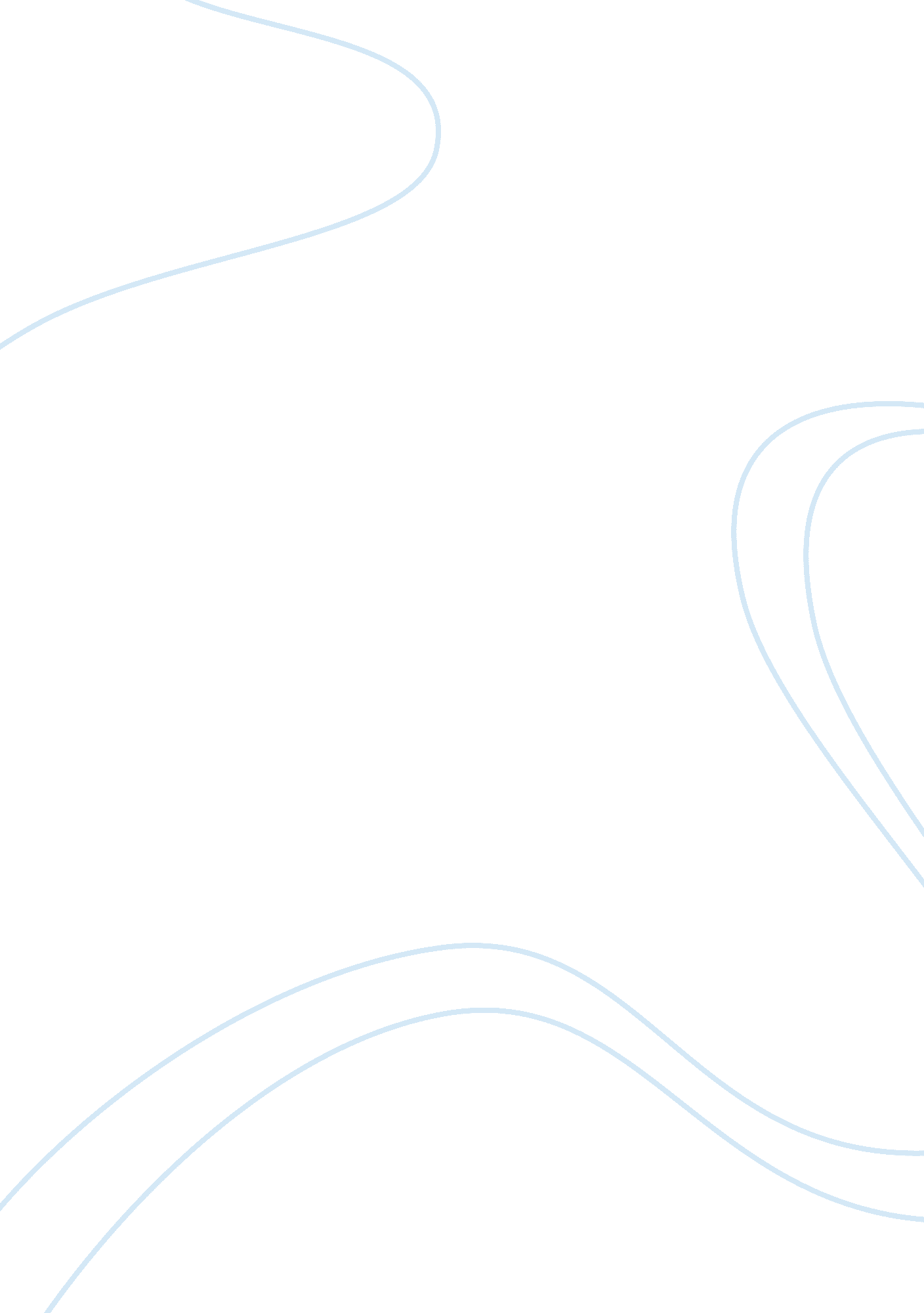 Mass spectrometerBusiness, Accounting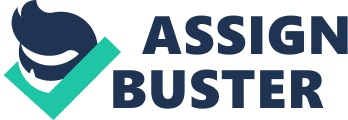 Research Task On Mass Spectrometer When was the first mass spectrometer made and by who? Find an example of a mass spectrogram for an element and explain how it is used to find the relative atomic mass of that element. A solid disk of unknown mass ad known radius R is used as a pulley in a lab experiment, as shown. A small block of mass m is attached to a lab experiment, as shown. A small block of mass m is attached to a string, the other end of which is attached to the pulley and wrapped around it several times. The block of mass m is released from rest and takes a time t to fall the distance D to the floor. seconds before the plane is directly overhead? Johnny Rockabilly has just finished recording his latest CD. The company can produce the CD with no fixed cost and a variable cost of the company can produce the CD with no fixed cost and a variable cost of $5 per CD A) Find total revenue for a quantity equal to 10, 000, 20, 000, and so on. What is the marginal revenue for each 10, 000 increase in the quantity sold? B) What quantity of CDs would maximize profit? What would the price be? What would the profit be? C) If you were Johnny" s agent, what recording fee would you advise Johnny to demand from the record company? Why? A pop singer has a monopoly over a scarce. If a nation's real GDP increases from 100 billion to 106 billion and its population jump from 200 million to 212 million, its real GDP per its population jumps from 200 million to 212 million, its real GDP per capita will. What were the risks associated with outsourcing to Flextronics? Did Microsoft mitigate these risks? Do you think Microsoft would have Did Microsoft mitigate these risks? Do you think Microsoft would have been better off making the Xbox itself? 